Gmina Nowy Żmigród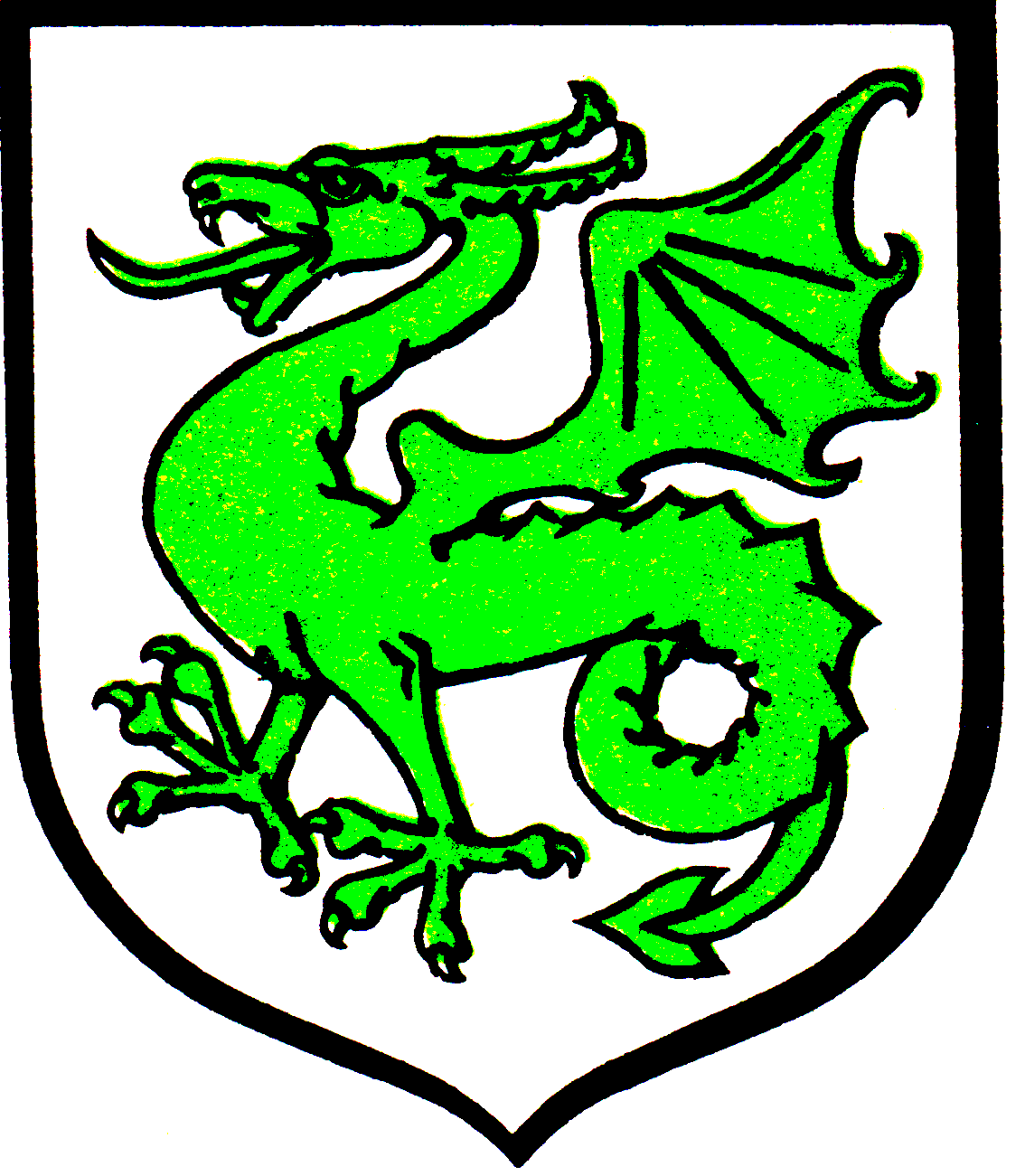 WNIOSEKO PRZYZNANIE POMOCY MATERIALNEJ O CHARAKTERZE SOCJALNYM	na rok szkolny 2021/2022Stypendium szkolneZasiłek szkolnyWnioskodawca:rodzic / opiekun prawnypełnoletni uczeńdyrektor szkoły, kolegium lub ośrodka* Zgodnie z § 2 pkt 10 Regulaminu udzielania pomocy materialnej o charakterze socjalnym dla uczniów zamieszkałych na terenie Gminy Nowy Żmigród przez „rodzinę” rozumie się członków rodziny, o których mowa w art. 3 pkt 16 ustawy o świadczeniach rodzinnych, z zastrzeżeniem art. 5 ust. 7 ustawy o świadczeniach rodzinnych.Oświadczam, że- powyższe dane są prawdziwe;- zapoznałam(em) się z warunkami uprawniającymi do otrzymywania stypendium szklonego / zasiłku szkolnego;- jestem świadoma(y) odpowiedzialności karnej za złożenie fałszywego oświadczenia.Zobowiązuję się niezwłocznie powiadomić organ, który przyznał stypendium szkolne o ustaniu przyczyn, które stanowiły podstawę przyznania stypendium szkolnego.PouczenieI. Świadczenia pomocy materialnej o charakterze socjalnym przysługują zamieszkałym na terenie gminy Nowy Żmigród:1) uczniom szkół publicznych, niepublicznych i niepublicznych szkół artystycznych o uprawnieniach publicznych szkół artystycznych oraz 
słuchaczom kolegiów pracowników służb społecznych – do czasu ukończenia kształcenia, nie dłużej jednak niż do ukończenia 24. roku życia; 2) wychowankom publicznych i niepublicznych ośrodków rewalidacyjno-wychowawczych – do czasu ukończenia realizacji obowiązku nauki.II. Stypendium szkolne może otrzymać uczeń znajdujący się w trudnej sytuacji materialnej, wynikającej z niskich dochodów na osobę w rodzinie, 
w szczególności gdy w rodzinie tej występuje: bezrobocie, niepełnosprawność, ciężka lub długotrwała choroba, wielodzietność, brak umiejętności wypełniania funkcji opiekuńczo-wychowawczych, alkoholizm lub narkomania, a także gdy rodzina jest niepełna lub wystąpiło zdarzenie losowe.III. Miesięczna wysokość dochodu na osobę w rodzinie ucznia uprawniająca do ubiegania się o stypendium szkolne nie może być większa niż kwota, której wysokość ustalona jest na podstawie art. 8 ust. 1 pkt 2 ustawy o pomocy społecznej.IV. Miesięczna wysokość dochodu jest ustalana na zasadach określonych w art. 8 ust. 3–13 ustawy z dnia 12 marca 2004 r. o pomocy społecznej (Dz. U. z 2020 r., poz. 1876 ze zm.).V. Za dochód uważa się sumę miesięcznych przychodów z miesiąca poprzedzającego złożenie wniosku lub w przypadku utraty dochodu z miesiąca, 
w którym wniosek został złożony, bez względu na tytuł i źródło ich uzyskania, jeżeli ustawa nie stanowi inaczej, pomniejszoną o: 1) miesięczne obciążenie podatkiem dochodowym od osób fizycznych i koszty uzyskania przychodu; 2) składki na ubezpieczenie zdrowotne określone w przepisach o świadczeniach opieki zdrowotnej finansowanych ze środków publicznych oraz ubezpieczenia społeczne określone w odrębnych przepisach; 3) kwotę alimentów świadczonych na rzecz innych osób. VI. W stosunku do osób prowadzących pozarolniczą działalność gospodarczą: 1) opodatkowaną podatkiem dochodowym od osób fizycznych na zasadach określonych w przepisach o podatku dochodowym od osób fizycznych – za dochód przyjmuje się przychód z tej działalności pomniejszony o koszty uzyskania przychodu, obciążenie podatkiem należnym określonym 
w przepisach o podatku dochodowym od osób fizycznych i składkami na ubezpieczenie zdrowotne określonymi w przepisach o świadczeniach opieki zdrowotnej finansowanych ze środków publicznych, związane z prowadzeniem tej działalności oraz odliczonymi od dochodu składkami na ubezpieczenia społeczne niezaliczonymi do kosztów uzyskania przychodów, określonymi w odrębnych przepisach, z tym że dochód ustala się, dzieląc kwotę dochodu z działalności gospodarczej wykazanego w zeznaniu podatkowym złożonym za poprzedni rok kalendarzowy przez liczbę miesięcy, 
w których podatnik prowadził działalność, a jeżeli nie prowadził działalności, za dochód przyjmuje się kwotę zadeklarowaną w oświadczeniu tej osoby; 2) opodatkowaną na zasadach określonych w przepisach o zryczałtowanym podatku dochodowym od niektórych przychodów osiąganych przez osoby fizyczne – za dochód przyjmuje się kwotę zadeklarowaną w oświadczeniu tej osoby.VII. W sytuacji gdy podatnik łączy przychody z działalności gospodarczej z innymi przychodami lub rozlicza się wspólnie z małżonkiem, przez podatek należny rozumie się podatek wyliczony w takiej proporcji, w jakiej pozostaje dochód podatnika z pozarolniczej działalności gospodarczej wynikający 
z deklaracji podatkowych do sumy wszystkich wykazanych w nich dochodów.VIII. Wysokość dochodu z pozarolniczej działalności gospodarczej w przypadku prowadzenia działalności opodatkowanej na zasadach określonych 
w przepisach o podatku dochodowym od osób fizycznych ustala się na podstawie zaświadczenia wydanego przez naczelnika właściwego urzędu skarbowego, zawierającego informację o wysokości: 1) przychodu; 2) kosztów uzyskania przychodu; 3) różnicy pomiędzy przychodem a kosztami jego uzyskania; 4) dochodów z innych źródeł niż pozarolnicza działalność gospodarcza w przypadkach, o których mowa w ust. 6; 5) odliczonych od dochodu składek na ubezpieczenia społeczne; 6) należnego podatku; 7) odliczonych od podatku składek na ubezpieczenie zdrowotne związanych z prowadzeniem pozarolniczej działalności gospodarczej.IX.Wysokość dochodu z pozarolniczej działalności gospodarczej w przypadku prowadzenia działalności na zasadach określonych w przepisach 
o zryczałtowanym podatku dochodowym od niektórych przychodów osiąganych przez osoby fizyczne ustala się na podstawie zaświadczenia wydanego przez naczelnika właściwego urzędu skarbowego zawierającego informację o formie opodatkowania oraz na podstawie dowodu opłaceniaskładek w Zakładzie Ubezpieczeń Społecznych oraz oświadczenia osoby.X. W przypadku uzyskania w ciągu 12 miesięcy poprzedzających miesiąc złożenia wniosku lub w okresie pobierania świadczenia z pomocy społecznej dochodu jednorazowego przekraczającego pięciokrotnie kwoty: 1) kryterium dochodowego osoby samotnie gospodarującej, w przypadku osoby samotnie gospodarującej, 2) kryterium dochodowego rodziny, w przypadku osoby w rodzinie – kwotę tego dochodu rozlicza się w równych częściach na 12 kolejnych miesięcy, poczynając od miesiąca, w którym dochód został wypłacony. XI. W przypadku uzyskania jednorazowo dochodu należnego za dany okres, kwotę tego dochodu uwzględnia się w dochodzie osoby lub rodziny przez okres, za który uzyskano ten dochód.XII. W przypadku uzyskiwania dochodu w walucie obcej, wysokość tego dochodu ustala się według średniego kursu Narodowego Banku Polskiego
 z dnia wydania decyzji administracyjnej w sprawie świadczenia z pomocy społecznej.XIII. Dochody z pozarolniczej działalności gospodarczej i z hektarów przeliczeniowych oraz z innych źródeł sumuje się.XIV. Do miesięcznej wysokości dochodu nie wlicza się dochodów, o których mowa w art. 8 ust. 4 ustawy o pomocy społecznej, w tym m.in.: stypendium szkolnego, zasiłku szkolnego, stypendium o charakterze motywacyjnym, jednorazowego pieniężnego świadczenia socjalnego, zasiłku celowego, wartości świadczeń w naturze, świadczenia przysługującego osobie bezrobotnej na podstawie przepisów o promocji zatrudnienia i instytucjach rynku pracy z tytułu wykonywania prac społecznie użytecznych, dochodu z powierzchni użytków rolnych poniżej 1 ha przeliczeniowego, świadczenia wychowawczego.XV. Uczeń, który otrzymuje inne stypendium o charakterze socjalnym ze środków publicznych, może otrzymać stypendium szkolne w wysokości, która łącznie z innym stypendium o charakterze socjalnym ze środków publicznych nie przekracza dwudziestokrotności kwoty, o której mowa w art. 6 ust. 2 pkt 2 ustawy o świadczeniach rodzinnych, a w przypadku słuchaczy kolegiów pracowników służb społecznych – osiemnastokrotności kwoty, o której mowa w art. 6 ust. 2 pkt 2 ustawy o świadczeniach rodzinnych. XVI. Wnioski o przyznanie stypendium szkolnego na dany rok szkolny składa się do dnia 15 września danego roku, a w przypadku:1) uczniów i słuchaczy szkół, w których zajęcia dydaktyczno-wychowawcze rozpoczynają się w pierwszym, powszednim dniu lutego – do dnia 15 lutego 
danego roku szkolnego;2) słuchaczy kolegiów pracowników służb społecznych – do dnia 15 października danego roku szkolnego.XVII. W uzasadnionych przypadkach wniosek o przyznaniu stypendium szkolnego może być złożony po upływie terminu, o którym mowa w pkt. XVI.XVIII. Do wniosku należy dołączyć zaświadczenia lub oświadczenia o dochodach netto (wskazane w części 9. wniosku) z miesiąca poprzedzającego złożenie wniosku lub w przypadku utraty dochodu z miesiąca, w którym wniosek został złożony. XIX. Oświadczenia, o których mowa w pkt. 9., składa się pod rygorem odpowiedzialności karnej za składanie fałszywych zeznań. XX. Rodzice ucznia otrzymującego stypendium szkolne i inni wnioskodawcy są obowiązani niezwłocznie powiadomić Gminny Ośrodek Pomocy Społecznej w Nowym Żmigrodzie, ul. Mickiewicza 2, 38-230 Nowy Żmigród, o ustaniu przyczyn, które stanowiły podstawę przyznania stypendium szkolnego, np. zmiana miejsca zamieszkania wnioskodawcy lub ucznia, zaprzestanie nauki przez ucznia, zwiększenia dochodów członków gospodarstwa domowego ucznia.XXI. Stypendium szkolne wstrzymuje się albo cofa w przypadku ustania przyczyn, które stanowiły podstawę przyznania stypendium szkolnego.XXII. Należności z tytułu nienależnie pobranego stypendium szkolnego podlegają ściągnięciu w trybie przepisów o postępowaniu egzekucyjnym 
w administracji.……………………………………………………………………            /miejscowość, data, podpis wnioskodawcy/Gminny Ośrodek Pomocy Społecznejul. Mickiewicza 2 38-230 Nowy Żmigród1. Dane osoby składającej wniosek, zwanej dalej „wnioskodawcą".1. Dane osoby składającej wniosek, zwanej dalej „wnioskodawcą".1. Dane osoby składającej wniosek, zwanej dalej „wnioskodawcą".1. Dane osoby składającej wniosek, zwanej dalej „wnioskodawcą".Dane wnioskodawcy:Dane wnioskodawcy:Dane wnioskodawcy:Dane wnioskodawcy:Imię: Imię: Nazwisko:Nazwisko:Numer PESEL: Numer PESEL: Data urodzenia:Data urodzenia:Adres zamieszkania:Adres zamieszkania:Adres zamieszkania:Adres zamieszkania:Gmina: Nowy ŻmigródMiejscowość:Miejscowość:Nr domu:Kod pocztowy: 38-230Ulica:Ulica:Nr telefonu:2. Wnioskowana forma pomocy materialnej (należy wybrać preferowaną formę): 2. Wnioskowana forma pomocy materialnej (należy wybrać preferowaną formę): 1 całkowitego lub częściowego pokrycia kosztów udziału w zajęciach edukacyjnych, w tym wyrównawczych, wykraczających poza zajęcia realizowane w szkole w ramach planu nauczania, a także udziału w zajęciach edukacyjnych realizowanych poza szkołą2  pomocy rzeczowej o charakterze edukacyjnym3 całkowite lub częściowe pokrycie kosztów związanych z pobieraniem nauki poza miejscem zamieszkania (dotyczy uczniów szkół ponadpodstawowych, słuchaczy kolegiów)4 świadczenia pieniężnegoPrzesłanki uzasadniające, że przyznanie pomocy wymienionej w punktach 1-3 jest niemożliwe/niecelowe:……………………………………………………………………………………………………………….3. Sytuacja społeczna w rodzinie ucznia:3. Sytuacja społeczna w rodzinie ucznia:3. Sytuacja społeczna w rodzinie ucznia:3. Sytuacja społeczna w rodzinie ucznia:3. Sytuacja społeczna w rodzinie ucznia:3. Sytuacja społeczna w rodzinie ucznia:3. Sytuacja społeczna w rodzinie ucznia: bezrobocie bezrobocie bezrobocie bezrobocie brak umiejętności wypełniania funkcji opiekuńczo-wychowawczych brak umiejętności wypełniania funkcji opiekuńczo-wychowawczych brak umiejętności wypełniania funkcji opiekuńczo-wychowawczych niepełnosprawność niepełnosprawność niepełnosprawność niepełnosprawność alkoholizm lub narkomania alkoholizm lub narkomania alkoholizm lub narkomania ciężka lub długotrwała choroba ciężka lub długotrwała choroba ciężka lub długotrwała choroba ciężka lub długotrwała choroba zdarzenie losowe zdarzenie losowe zdarzenie losowe wielodzietność wielodzietność wielodzietność wielodzietność rodzina niepełna rodzina niepełna rodzina niepełna inne (jakie?):............................................................................................................................................................. inne (jakie?):............................................................................................................................................................. inne (jakie?):............................................................................................................................................................. inne (jakie?):............................................................................................................................................................. inne (jakie?):............................................................................................................................................................. inne (jakie?):............................................................................................................................................................. inne (jakie?):.............................................................................................................................................................4. Składam wniosek o przyznanie pomocy na ucznia/uczennicę: 4. Składam wniosek o przyznanie pomocy na ucznia/uczennicę: 4. Składam wniosek o przyznanie pomocy na ucznia/uczennicę: 4. Składam wniosek o przyznanie pomocy na ucznia/uczennicę: 4. Składam wniosek o przyznanie pomocy na ucznia/uczennicę: 4. Składam wniosek o przyznanie pomocy na ucznia/uczennicę: Lp.Imię i nazwiskoData urodzeniaAdres zamieszkaniaAdres zamieszkaniaKlasaNazwa  szkoły1.…………………………………….…………………………………….………………………………………………………..…38-230 Nowy Żmigród………………………………..…38-230 Nowy Żmigród……………………………………..……………………………………..…………2.…………………….……………...……………………………………………………………………………………………..…38-230 Nowy Żmigród………………………………..…38-230 Nowy Żmigród…………………………………..…………………………………………………..3.………………………..…..……...…………………………………...………………………………………………………..…38-230 Nowy Żmigród………………………………..…38-230 Nowy Żmigród…………………………..………………………………….………………………4.…………………….……………...…………………………………...………………………………………………………..…38-230 Nowy Żmigród………………………………..…38-230 Nowy Żmigród………………………………………….……………………..……………………5.…………..……...………………...………..……..…………………...………………………………………………………..…38-230 Nowy Żmigród………………………………..…38-230 Nowy Żmigród………………………………….…………………………….……………………5. Rodzina* składa się z niżej wymienionych osób:5. Rodzina* składa się z niżej wymienionych osób:5. Rodzina* składa się z niżej wymienionych osób:5. Rodzina* składa się z niżej wymienionych osób:5. Rodzina* składa się z niżej wymienionych osób:L.p.Nazwisko i imięPESELStopień pokrewieństwa Źródło i wysokość dochodu6. Uczeń otrzymuje inne stypendium o charakterze socjalnym ze środków publicznych: TAK     NIE7. Rodzina ucznia w miesiącu składania wniosku korzysta ze świadczeń pieniężnych z pomocy społecznej: TAK     NIE8. Proszę o wypłatę przyznanego stypendium/zasiłku na rachunek bankowy/w spółdzielczej kasie oszczędnościowo-kredytowej:(Nr rachunku bankowego)9. Dochody netto wszystkich członków rodziny (suma miesięcznych przychodów z miesiąca poprzedzającego złożenie wnioskulub w przypadku utraty dochodu z miesiąca, w którym wniosek został złożony, bez względu na tytuł i źródło ich uzyskania jeżeli ustawa nie stanowi inaczej, pomniejszona o: miesięczne obciążenie podatkiem dochodowym od osób fizycznychi koszty uzyskania przychodu, składki na ubezpieczenie zdrowotne określone w przepisach o świadczeniach opieki zdrowotnej finansowanych ze środków publicznych oraz ubezpieczenia społeczne określonew odrębnych przepisach, kwotę alimentów świadczonych na rzecz innych osób):9. Dochody netto wszystkich członków rodziny (suma miesięcznych przychodów z miesiąca poprzedzającego złożenie wnioskulub w przypadku utraty dochodu z miesiąca, w którym wniosek został złożony, bez względu na tytuł i źródło ich uzyskania jeżeli ustawa nie stanowi inaczej, pomniejszona o: miesięczne obciążenie podatkiem dochodowym od osób fizycznychi koszty uzyskania przychodu, składki na ubezpieczenie zdrowotne określone w przepisach o świadczeniach opieki zdrowotnej finansowanych ze środków publicznych oraz ubezpieczenia społeczne określonew odrębnych przepisach, kwotę alimentów świadczonych na rzecz innych osób):9. Dochody netto wszystkich członków rodziny (suma miesięcznych przychodów z miesiąca poprzedzającego złożenie wnioskulub w przypadku utraty dochodu z miesiąca, w którym wniosek został złożony, bez względu na tytuł i źródło ich uzyskania jeżeli ustawa nie stanowi inaczej, pomniejszona o: miesięczne obciążenie podatkiem dochodowym od osób fizycznychi koszty uzyskania przychodu, składki na ubezpieczenie zdrowotne określone w przepisach o świadczeniach opieki zdrowotnej finansowanych ze środków publicznych oraz ubezpieczenia społeczne określonew odrębnych przepisach, kwotę alimentów świadczonych na rzecz innych osób):9. Dochody netto wszystkich członków rodziny (suma miesięcznych przychodów z miesiąca poprzedzającego złożenie wnioskulub w przypadku utraty dochodu z miesiąca, w którym wniosek został złożony, bez względu na tytuł i źródło ich uzyskania jeżeli ustawa nie stanowi inaczej, pomniejszona o: miesięczne obciążenie podatkiem dochodowym od osób fizycznychi koszty uzyskania przychodu, składki na ubezpieczenie zdrowotne określone w przepisach o świadczeniach opieki zdrowotnej finansowanych ze środków publicznych oraz ubezpieczenia społeczne określonew odrębnych przepisach, kwotę alimentów świadczonych na rzecz innych osób):Odpowiednie zaznaczyćImię i nazwisko osoby uzyskującej dochódWymagane dokumentyWynagrodzenie ze stosunku pracy TAK     NIEzaświadczenie / oświadczenieZ umowy zlecenia, o dzieło TAK     NIEumowa i rachunek/ zaświadczenie / oświadczenieZ tytułu renty, emerytury, świadczeń emerytalnych TAK     NIEdecyzja i oświadczenie lub odcinek / zaświadczenieZasiłek, stypendium dla bezrobotnych TAK     NIEorgan pozyskuje samodzielnie / zaświadczenie właściwego PUPZasiłek macierzyński / chorobowy TAK     NIEdecyzja i oświadczenie lub zaświadczenie Dochód z prowadzonej działalności gospodarczej – zasady ogólne TAK     NIEzaświadczenie Naczelnika Urzędu SkarbowegoDochód z prowadzonej działalności gospodarczej – ryczałt TAK     NIEzaświadczenie Naczelnika Urzędu Skarbowego,oświadczenie i dowody opłacania składek ZUSAlimenty / fundusz alimentacyjny TAK     NIEzaświadczenie / oświadczenieZasiłek rodzinny wraz z dodatkami TAK     NIEzaświadczenie / oświadczenieZasiłek pielęgnacyjny, świadczenie pielęgnacyjne, specjalny zasiłek opiekuńczy TAK     NIEzaświadczenie / oświadczenieŚwiadczenie rodzicielskie TAK     NIEzaświadczenie / oświadczenieStypendia (z wyłączeniem pomocy 
o charakterze socjalnym) TAK     NIEzaświadczenie / oświadczeniePraktyki zawodowe TAK     NIEzaświadczenie / oświadczenieDodatek mieszkaniowy  TAK     NIEzaświadczenie / oświadczenieDodatek energetyczny TAK     NIEzaświadczenie / oświadczenieDochód z gospodarstwa rolnego TAK     NIEzaświadczenie / oświadczenie oraz w przypadku opłacania składek KRUS – potwierdzenie opłacenia składki Dochód uzyskany za granicą RP TAK     NIEoświadczenieZasiłek stały / okresowy TAK     NIEzaświadczenie / decyzja oraz oświadczeniePraca dorywcza TAK     NIEoświadczenieInne (m.in. jednorazowy dochód należny za dany okres): TAK     NIE10. Zobowiązania alimentacyjne ponoszone przez członków gospodarstwa domowego ucznia na rzecz innych osób (należy dołączyć: wyrok zobowiązujący do zapłaty alimentów oraz potwierdzenie dokonania wpłaty)10. Zobowiązania alimentacyjne ponoszone przez członków gospodarstwa domowego ucznia na rzecz innych osób (należy dołączyć: wyrok zobowiązujący do zapłaty alimentów oraz potwierdzenie dokonania wpłaty)10. Zobowiązania alimentacyjne ponoszone przez członków gospodarstwa domowego ucznia na rzecz innych osób (należy dołączyć: wyrok zobowiązujący do zapłaty alimentów oraz potwierdzenie dokonania wpłaty)Imię i nazwisko osoby zobowiązanej do alimentacjiMiesięczna wysokość świadczonych alimentów1.2.11. Dochód jednorazowy uzyskany w ciągu 12 miesięcy poprzedzających miesiąc złożenia wniosku, przekraczający pięciokrotność kwoty kryterium dochodowego w rodzinie………………………………………………………………………………………………………………………………………….imię, nazwisko, tytuł oraz wysokość osiągniętego dochodu nie dotyczy